Pandemic Flu (19 Sections Listed Below)Plan Overview-Plan Overview allows the user to view the plan details.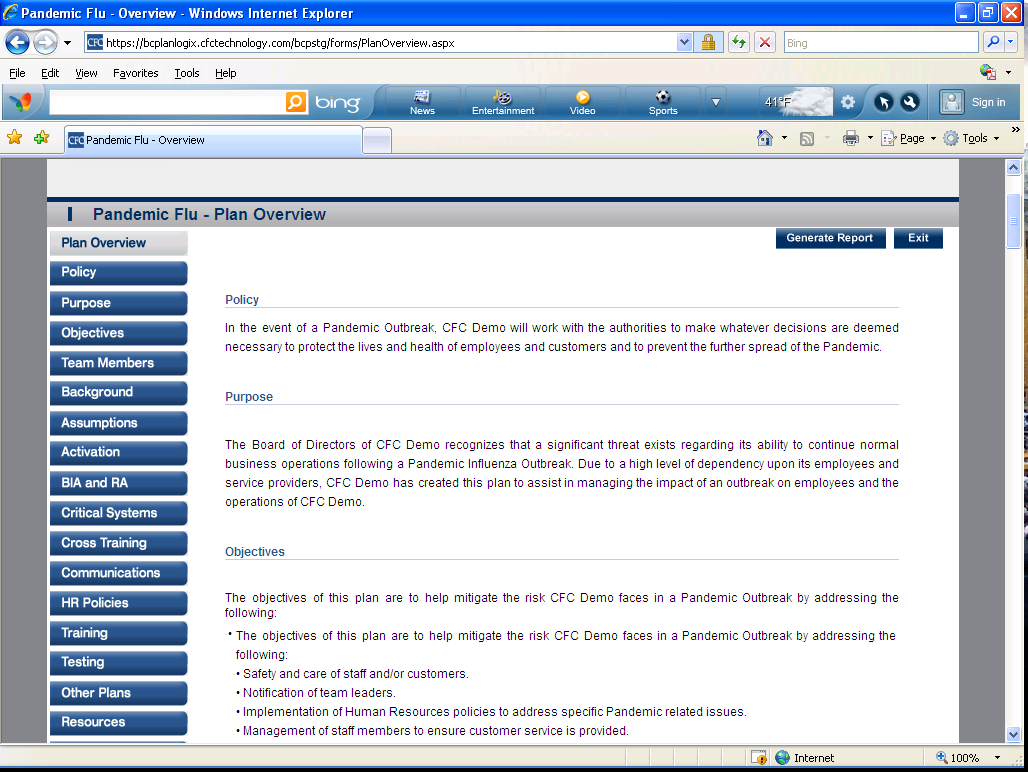 Policy-This section includes the Policy of Pandemic Plan response. 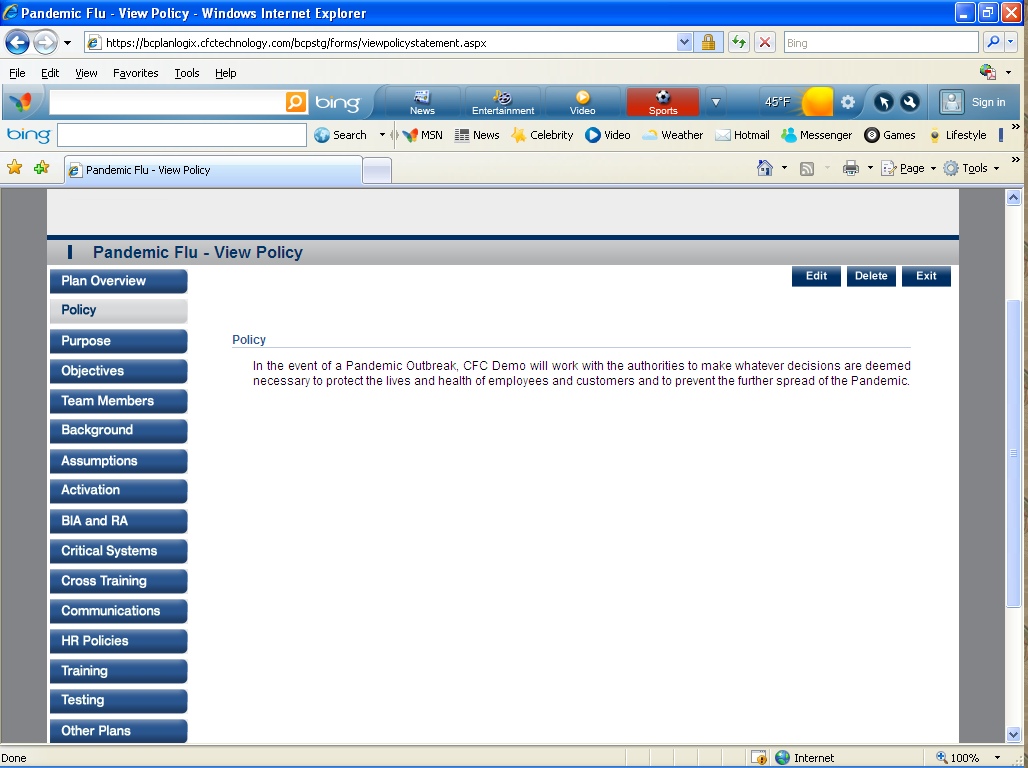 Purpose-This section allows the user to define the purpose of the Pandemic Plan. 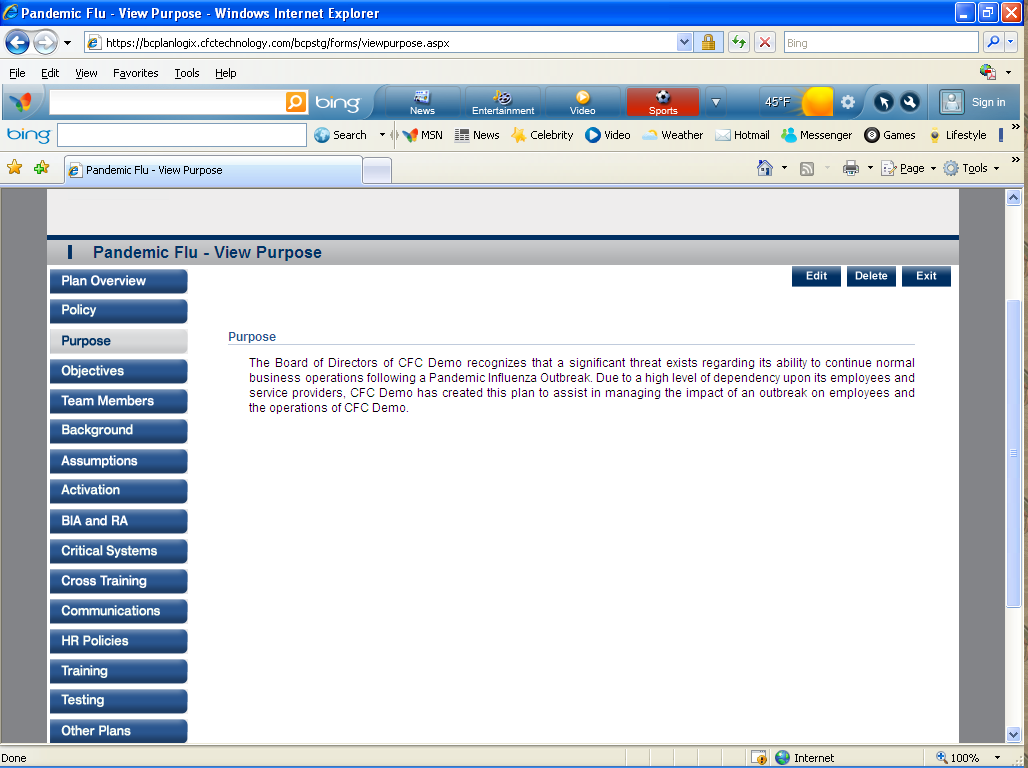 Objectives-This section allows user to define objectives of the Pandemic Plan. 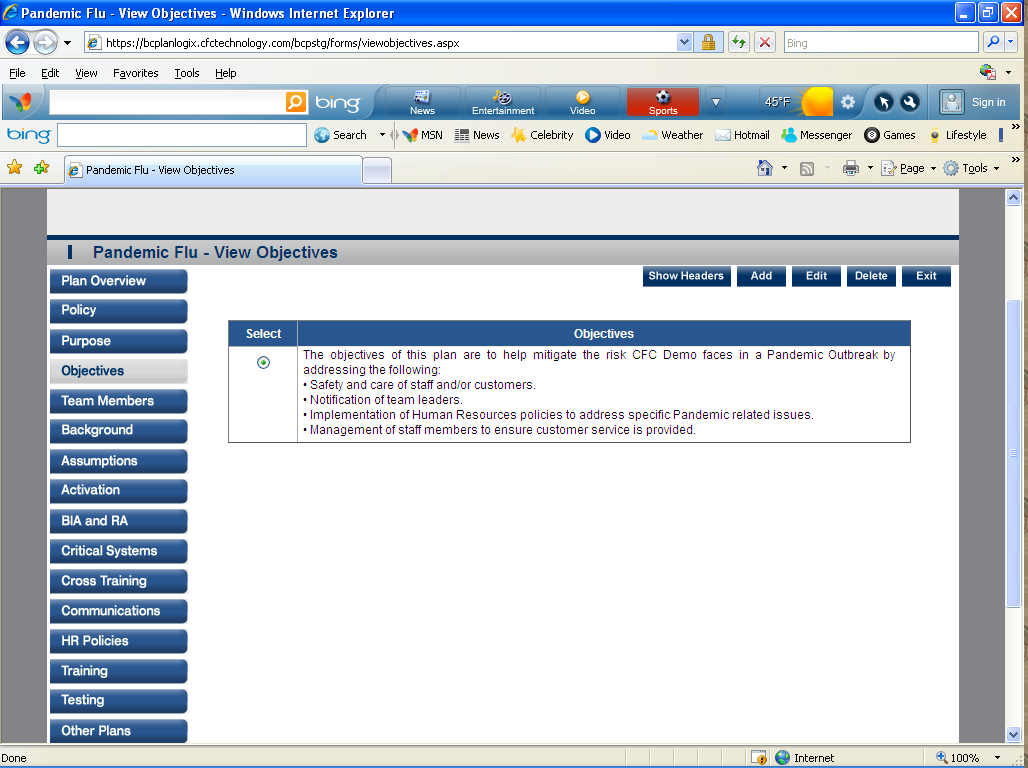 Team Members- Teams Members allow user to assign employees to the Pandemic Recovery process.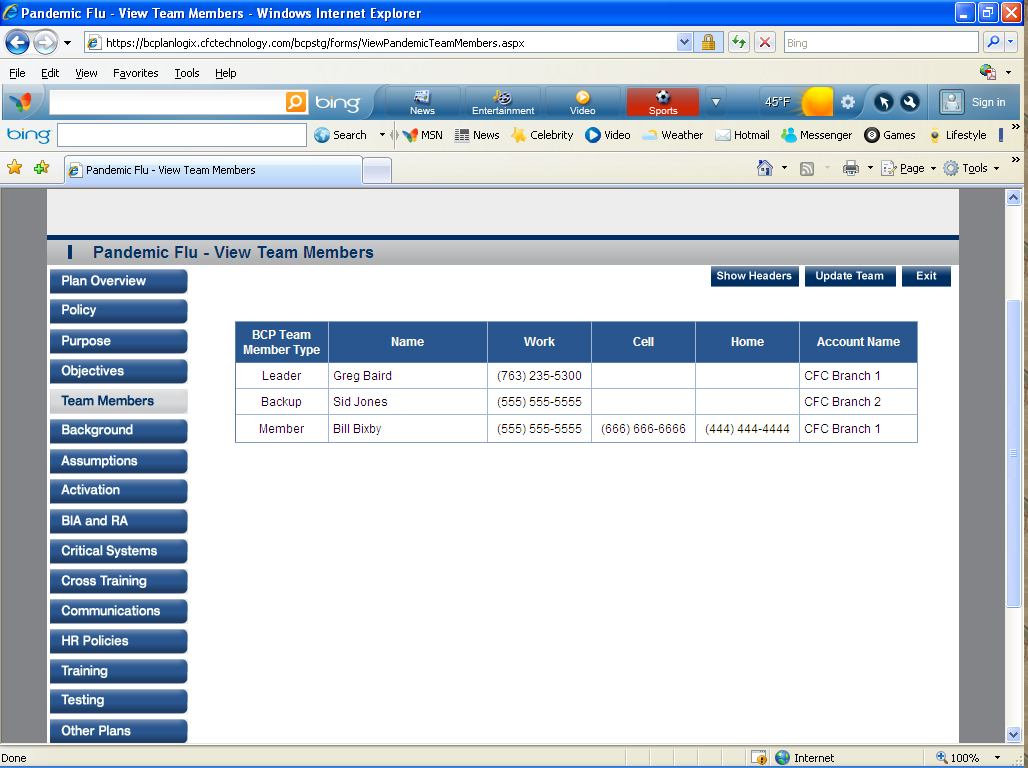 Background- Background helps in finding the probability of the occurrences of Pandemic Flu and it’s in the past.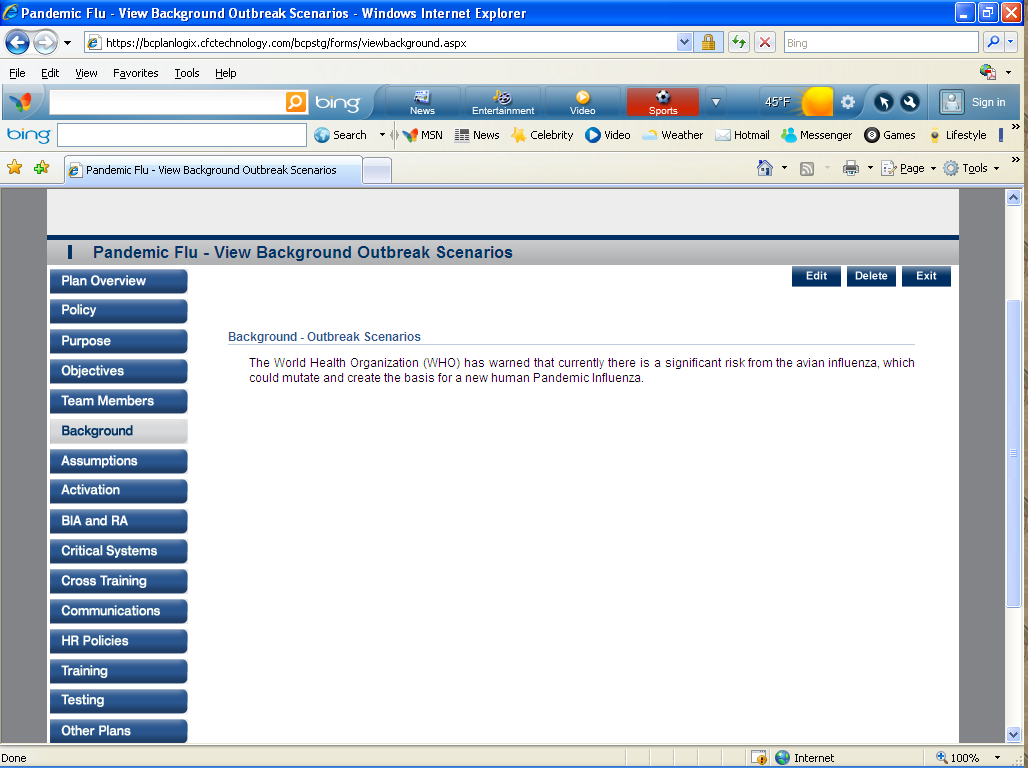 Assumptions- This allows the user to add assumptions that are to be considered when there is a Pandemic Outbreak.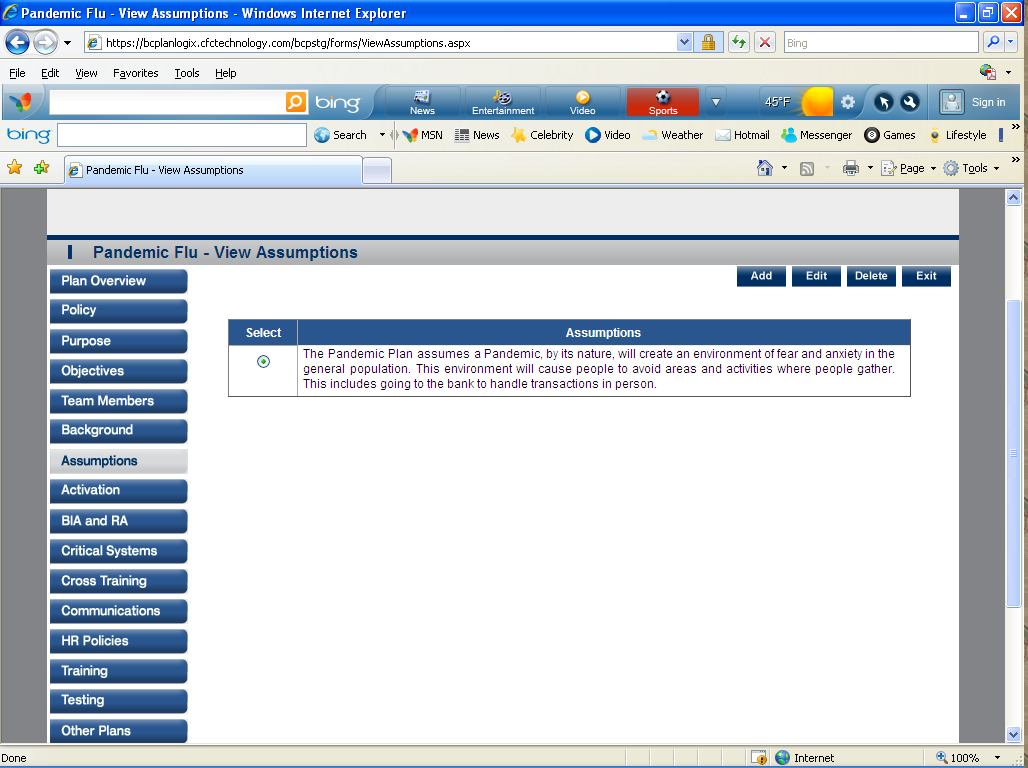 Activation- Defines the way the Pandemic Plan will be activated. 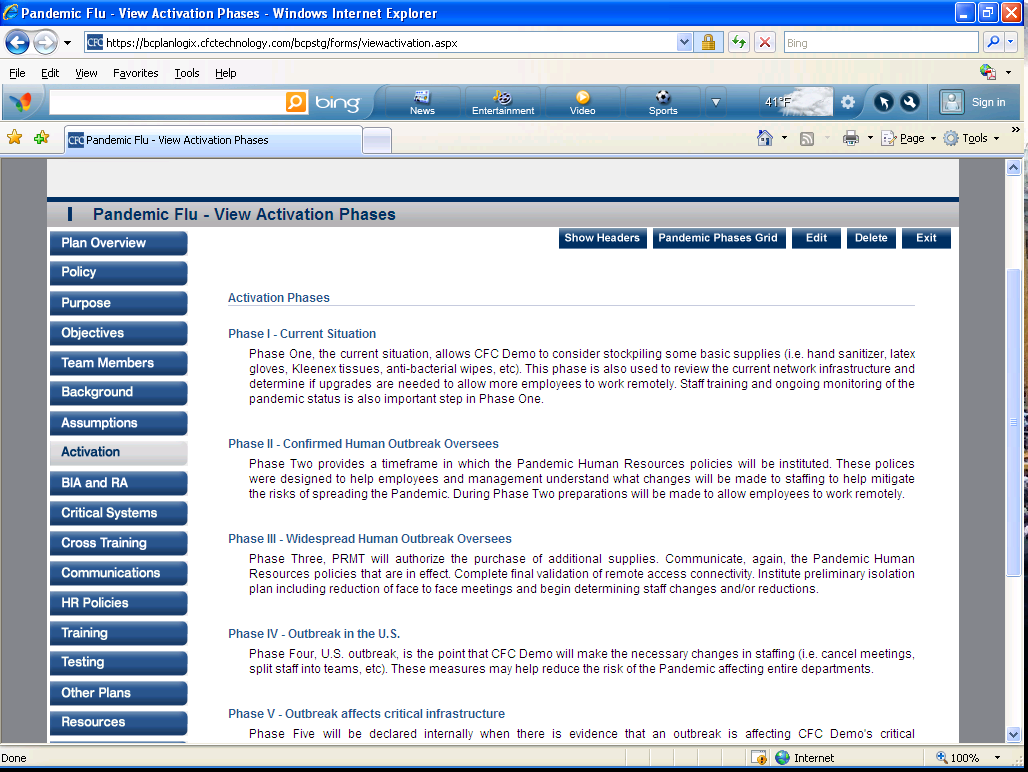 BIA and RA- BIA and RA help to identify the risks the bank faces with regard to Pandemic Planning.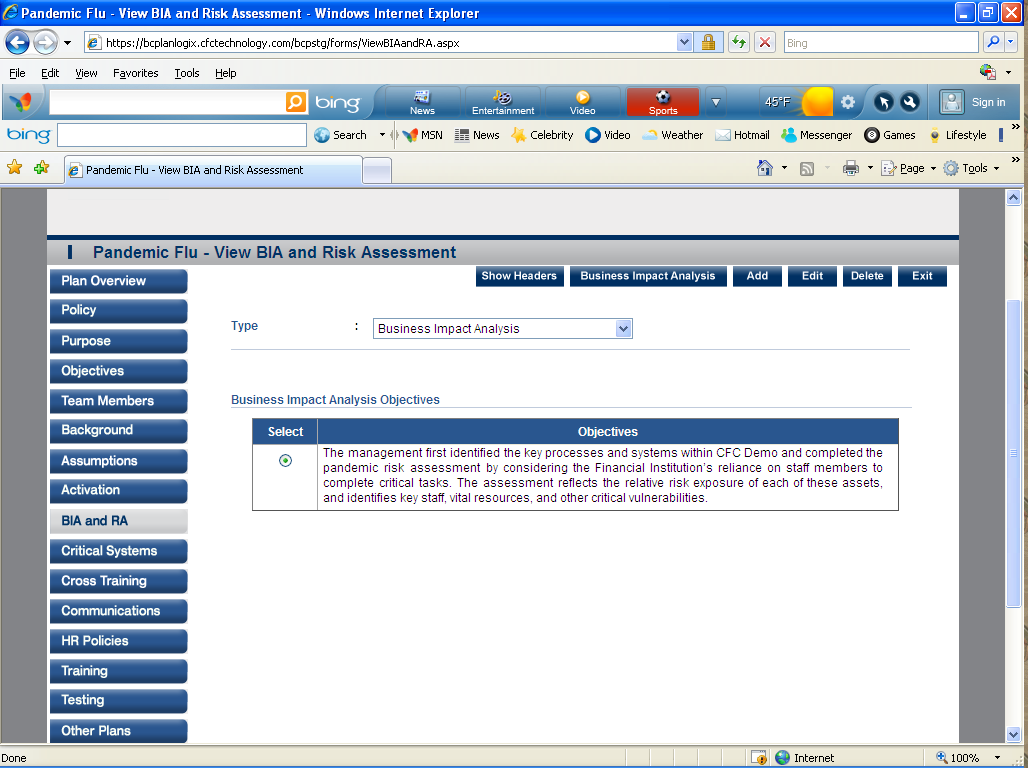 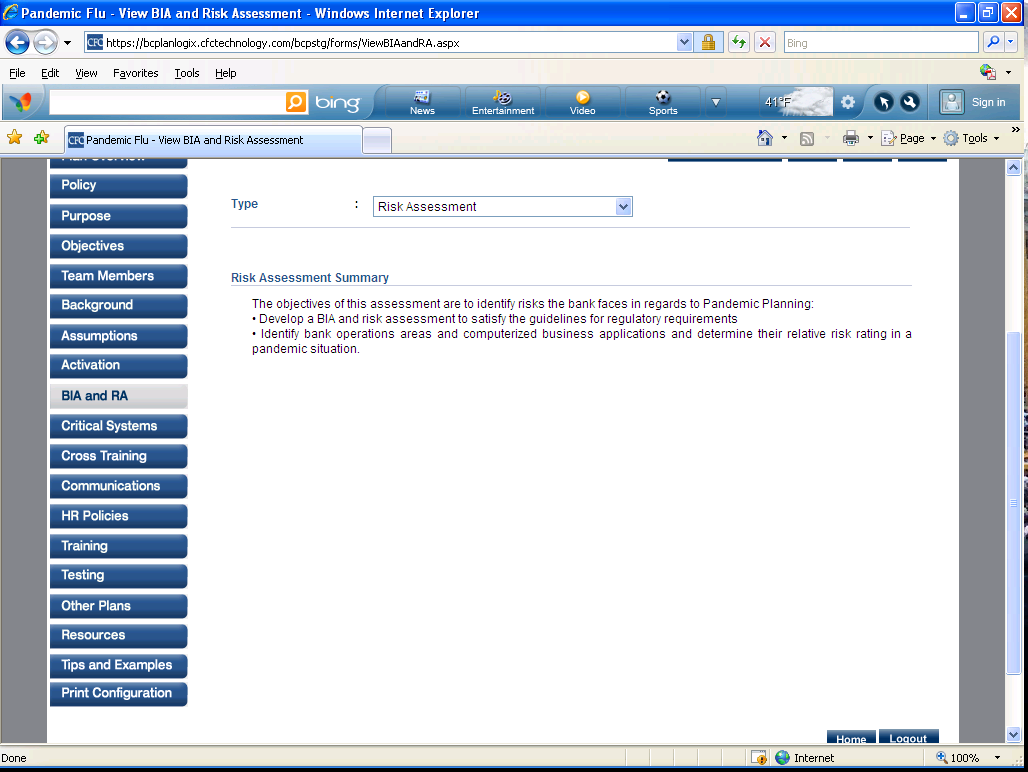 Critical Systems- This section includes an overview of Critical Business Processes including a brief description of the business process.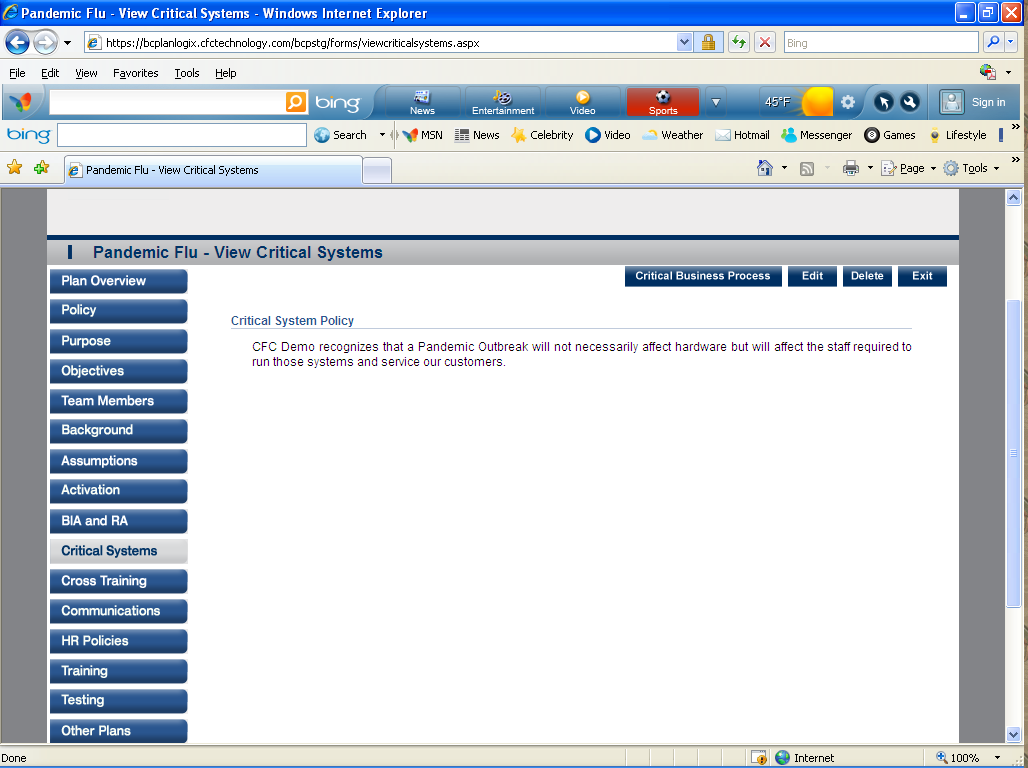 Cross Training- This section will allow user to define critical processes and the document the cross training in place.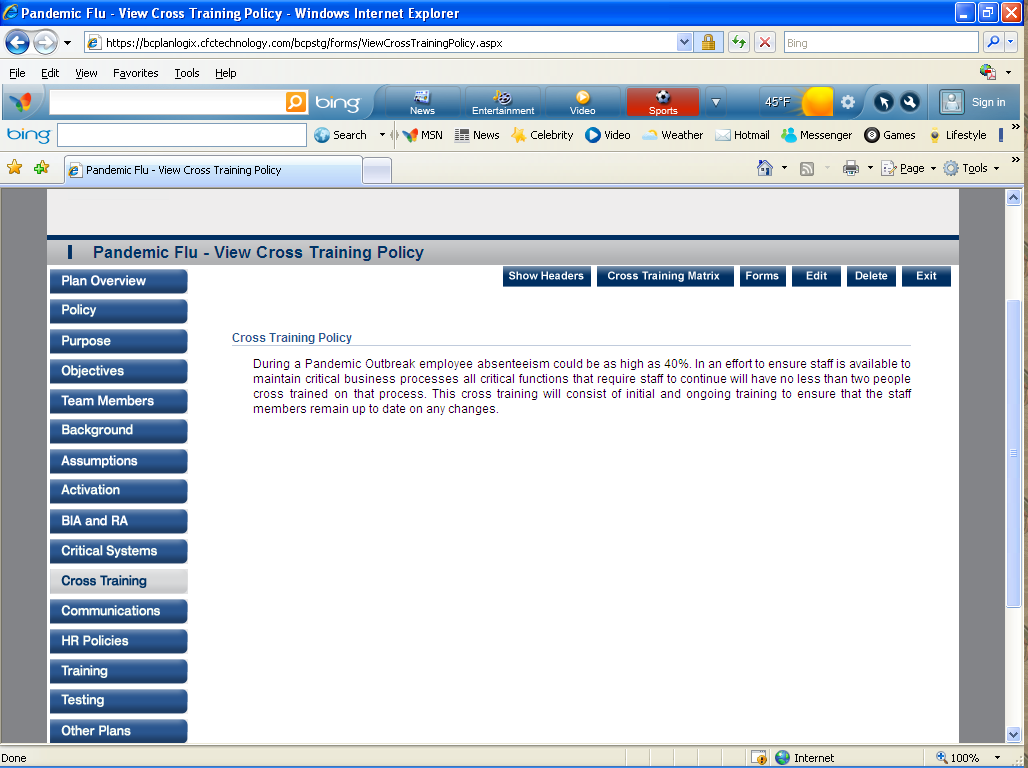 Communication- This section allows the user to define how the Pandemic Plan will be communicated to customers.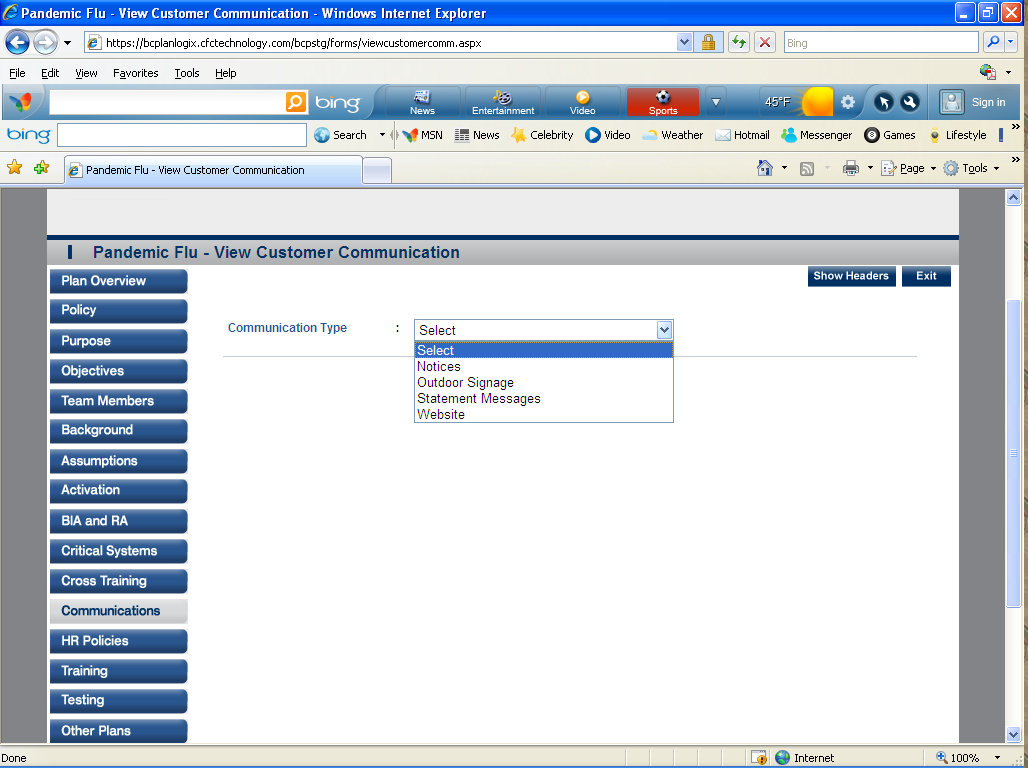 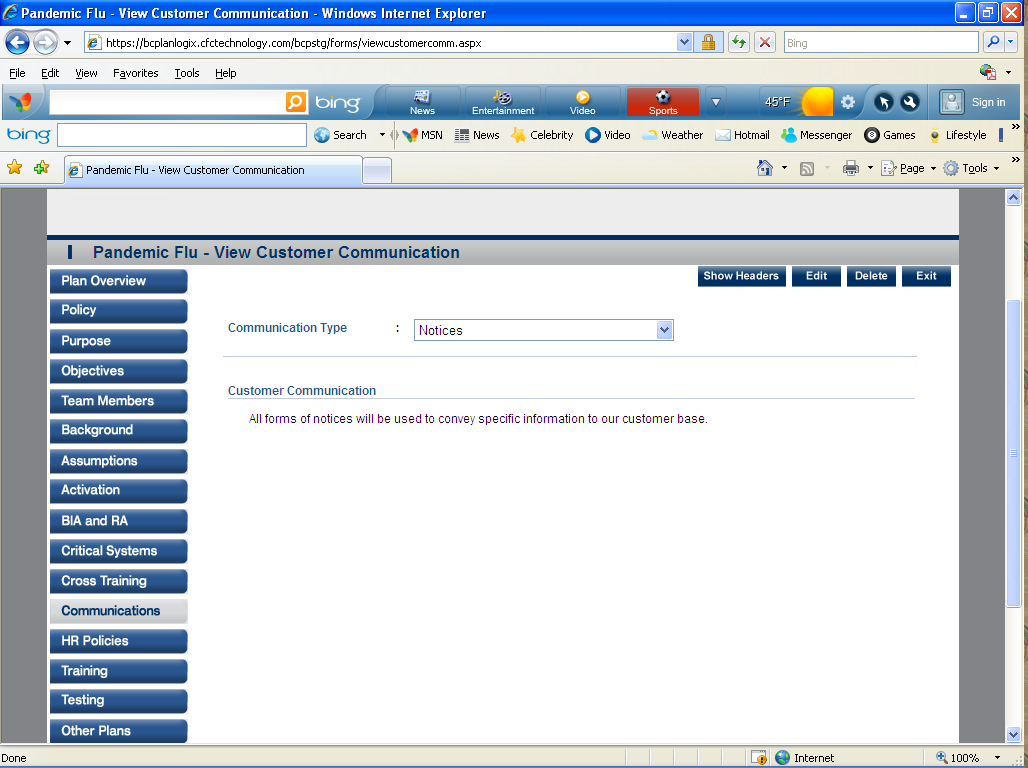 HR Policy- Human Resource policies are an important part of your Pandemic Plan. This section will allow you define and document your Pandemic HR policies. 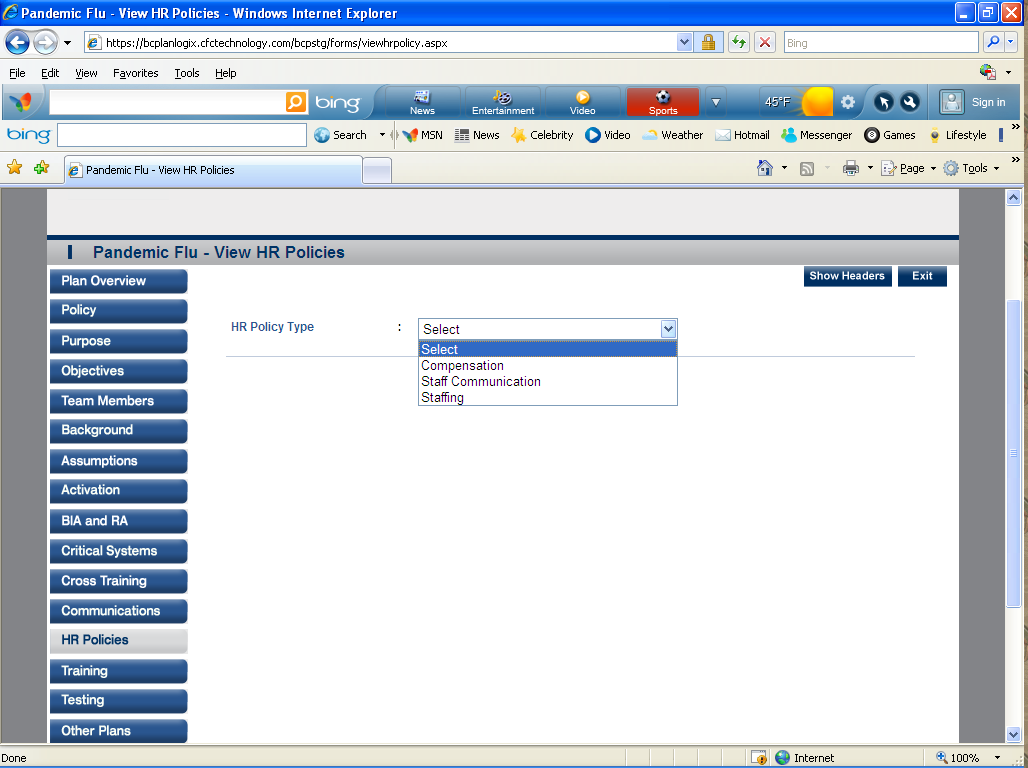 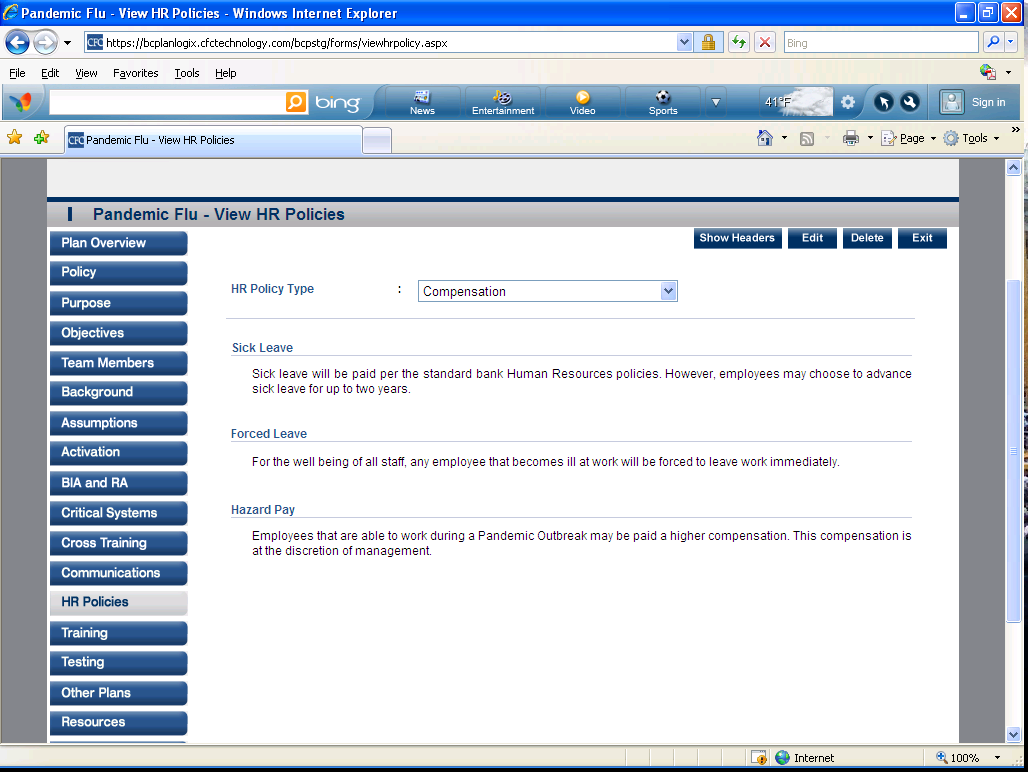 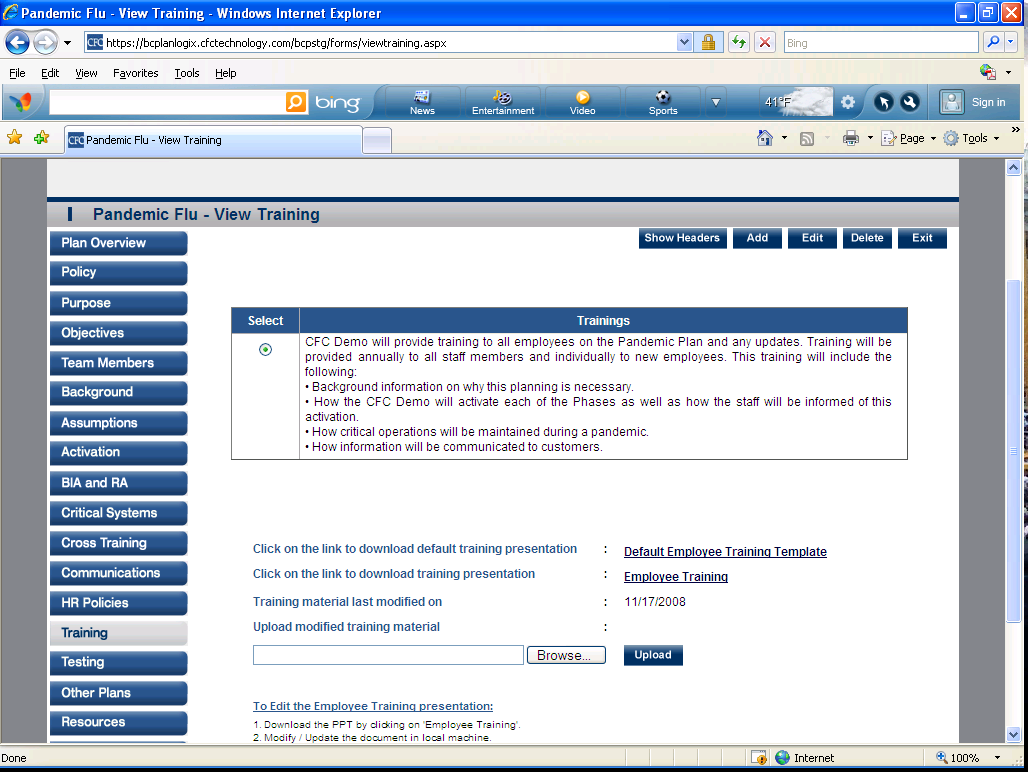 Testing- This section includes allows the user to define the testing methodologies for the Pandemic Plan. 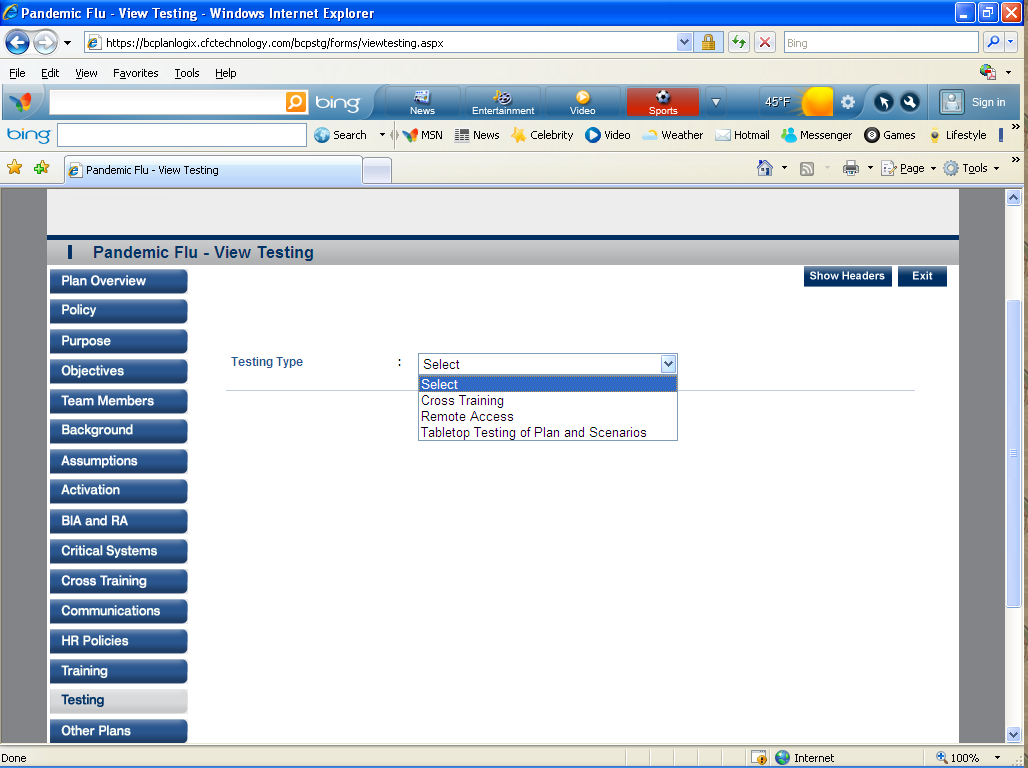 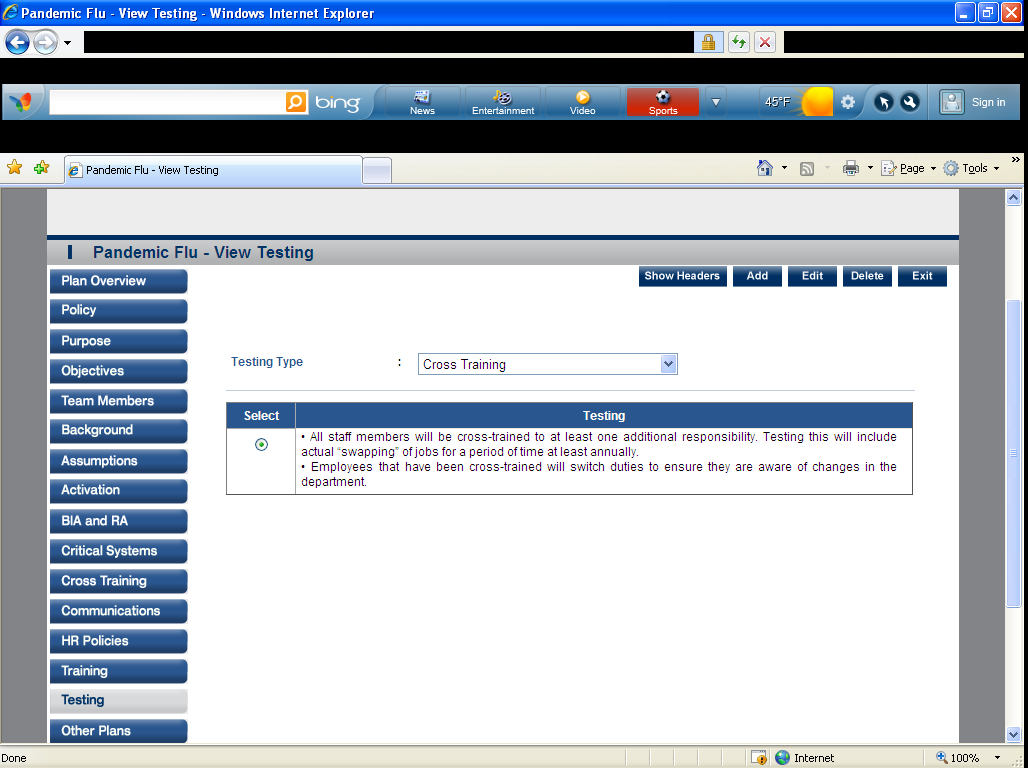 Other Plans- This section provides a series of questions that will help determine the institutions position on        these topics. 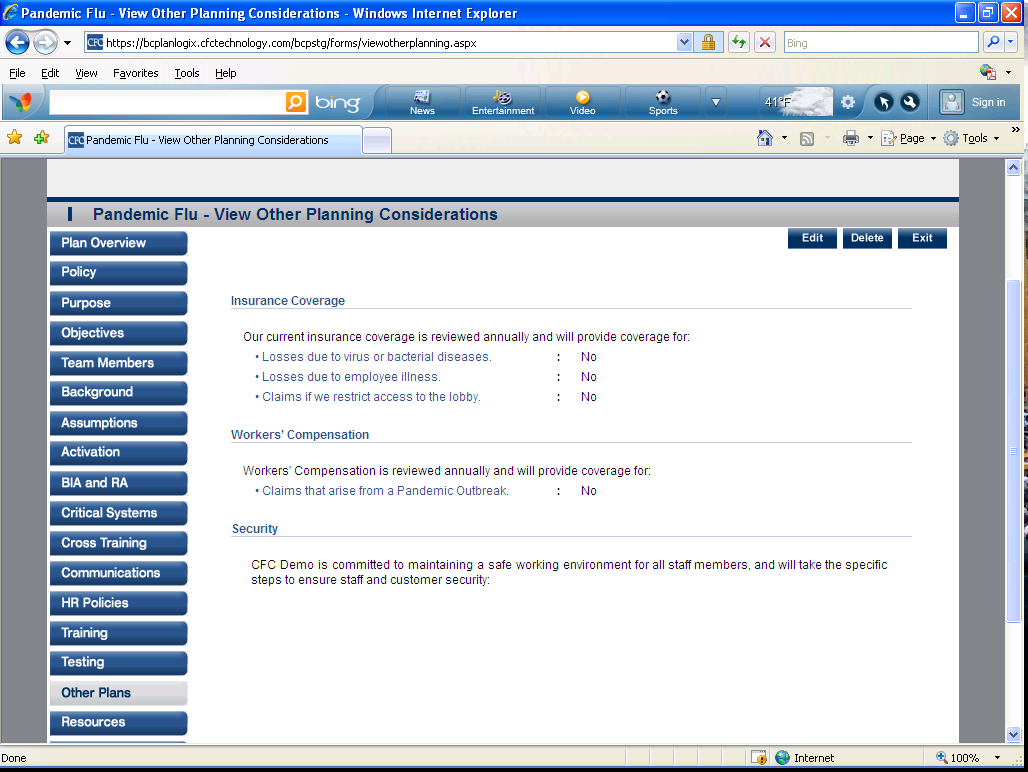 Resources- This section is a reporting form for staff communications. 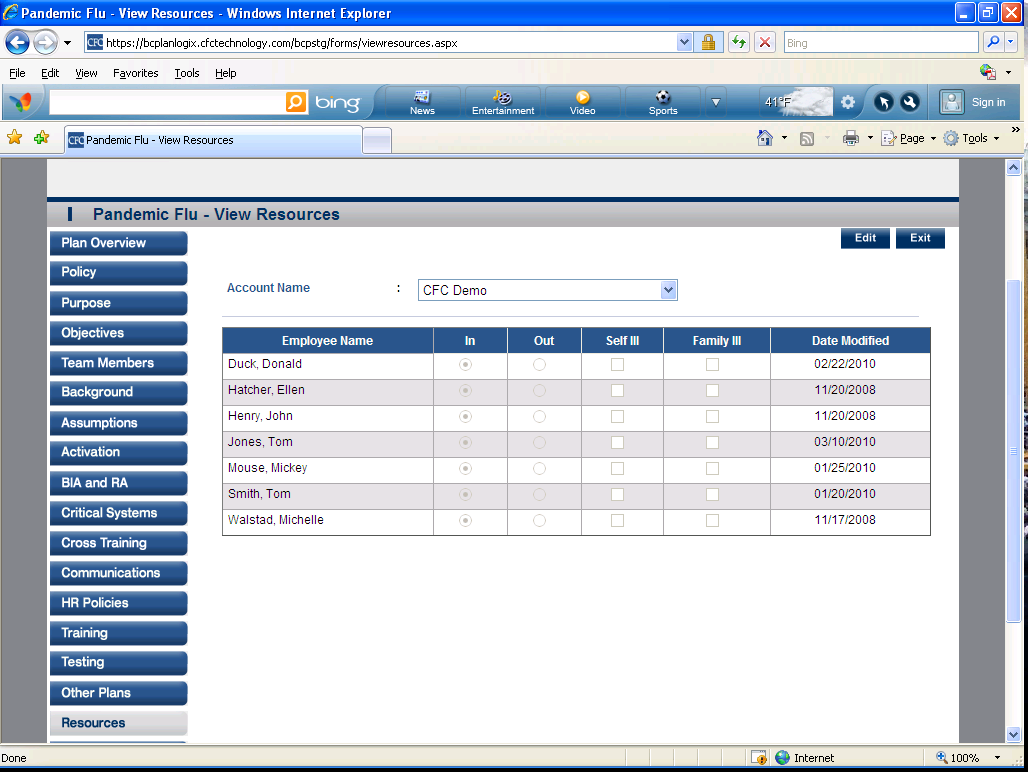 Tips and Examples-This section gives you tips and examples for your Pandemic overview. 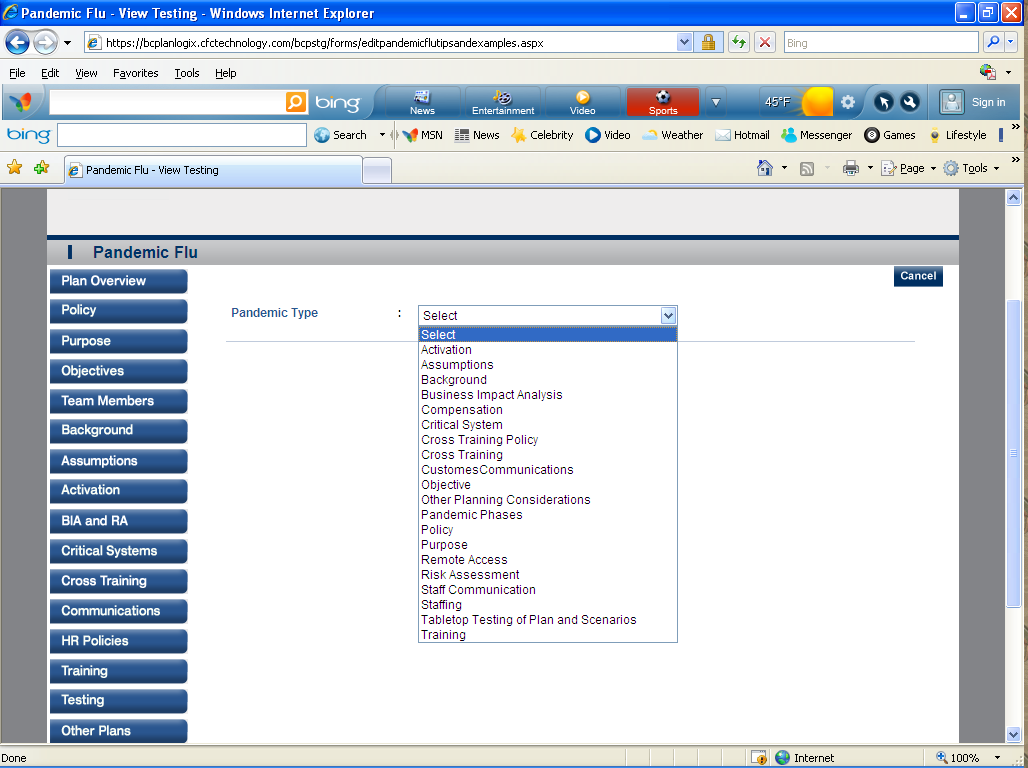 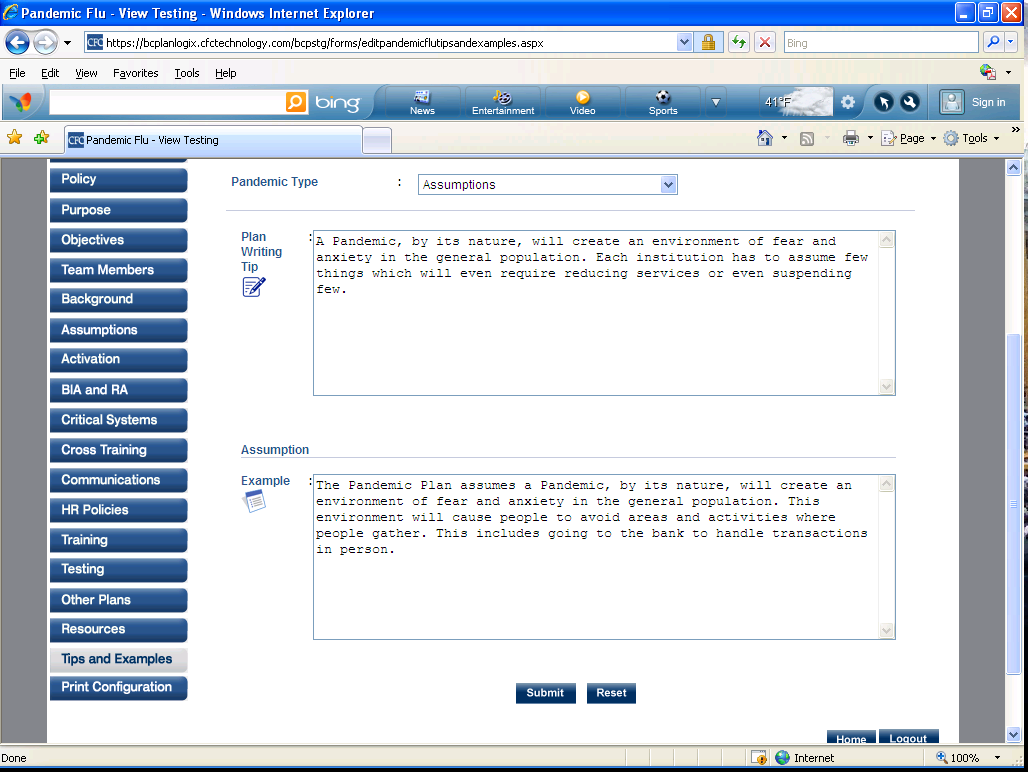 Print Configurations-This section allows you to print the section that you want printed.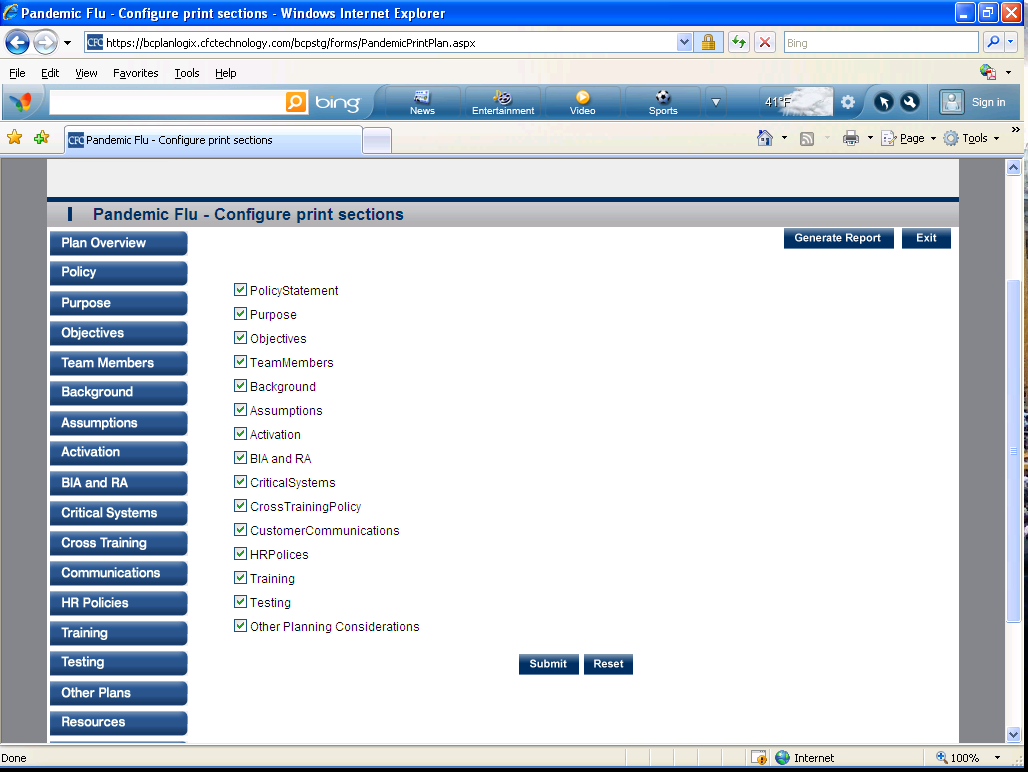 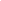 